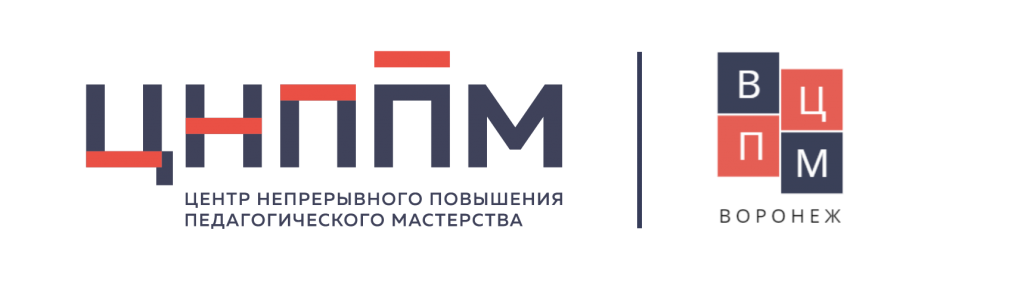 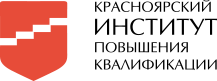 Индивидуальный образовательный маршрутФИО (полностью)Панова Екатерина ВладимировнаПанова Екатерина ВладимировнаПанова Екатерина ВладимировнаПанова Екатерина ВладимировнаМуниципалитетГ.НазаровоГ.НазаровоГ.НазаровоГ.НазаровоОрганизацияМБОУ СОШ № 3МБОУ СОШ № 3МБОУ СОШ № 3МБОУ СОШ № 3ДолжностьУчитель историиУчитель историиУчитель историиУчитель историиПрофессиональные дефициты / Задачи на предстоящий периодОбразовательные задачиФормы работы/ взаимодействия по реализации образовательных задачСроки реализации(указать даты / месяц(ы), год)Форма предъявления результата12345Отсутствие  навыка формирования и оценки функциональной грамотности 1. Изучить методы и приемы формирования и оценивания функциональной грамотности на уроках истории и обществознания. Функциональная грамотность в современном образованииhttps://sch1621.mskobr.ru/files/%20%D1%82%D0%B0%D0%BA%D0%BE%D0%B5%20%D1%84%D1%83%D0%BD%D0%BA%D1%86%D0%B8%D0%BE%D0%BD%D0%B0%D0%BB%D1%8C%D0%BD%D0%B0%D1%8F%20%D0%B3%D1%80%D0%B0%D0%BC%D0%BE%D1%82%D0%BD%D0%BE%D1%81%D1%82%D1%8C.pdf - Семинар «Формирование и оценка функциональной грамотности» от института стратегии развития образования https://youtu.be/S_GNcEomqG0https://youtu.be/Fy_9GHUiDDc https://youtu.be/tFZ9mEDVhto - Вебинар «Формирование читательских умений: ошибки ученика и действия учителя»  https://www.youtube.com/watch?v=J4e4XBZWLC8   - Обучающий вебинар «Работа с электронным банком заданий по функциональной грамотности: финансовая грамотность» https://telemost.yandex.ru/j/77547732809343 - Вебинар «Работа с текстами на уроках истории: инструменты источниковедческого и историографического анализа»https://clck.ru/bVTy8 - Включение в урок заданий на формирование и оценивания функциональной грамотности ... (resh.edu.ru) - Развитие функциональной грамотности на уроках истории и обществознания (методы, приемы, оценка)https://nsportal.ru/shkola/materialy-metodicheskikh-obedinenii/library/2022/11/01/razvitie-funktsionalnoy-gramotnosti-na - Методические рекомендации по использованию картографических материалов в процессе
преподавания учебного предмета «История» 
https://edsoo.ru/Metodicheskie_rekomendacii_po_ispolzovaniyu_kartograficheskih_materialov_v_processe_prepodavaniya_uchebnogo_predmeta_Istoriya_.htm  - Формирование функциональной грамотности на уроках истории и обществознанияhttps://www.youtube.com/watch?v=6-b3BD2lPos - Оценка функциональной грамотности учащихся основной школы. Разработка измерительных материалов.
 https://www.en-edu.ru/images/doc/%D0%A4%D0%93/%D0%9A%D0%BE%D0%B2%D0%B0%D0%BB%D0%B5%D0%B2%D0%B0_%D0%9E%D1%86%D0%B5%D0%BD%D0%BA%D0%B0_%D1%84%D1%83%D0%BD%D0%BA%D1%86%D0%B8%D0%BE%D0%BD%D0%B0%D0%BB%D1%8C%D0%BD%D0%BE%D0%B9_%D0%B3%D1%80%D0%B0%D0%BC%D0%BE%D1%82%D0%BD%D0%BE%D1%81%D1%82%D0%B8_26_02_2019.pdf Сентябрь 2022октябрь – ноябрь 2022Доклад на тему формирование функциональной грамотности в МБОУ СОШ №32. Внедрить в собственную практику приемы и способы формирования функциональной грамотности на уроках истории и обществознания1. Попрактиковаться в разработке учебных занятий по истории и обществознанию, направленных на формирование функциональной грамотности.2. Апробация и применение в собственной практике приемов, способов, направленных на формирование функциональной грамотности на уроке истории и обществознания.3. Подбор заданий, направленных на формирование функциональной грамотности на уроках истории и обществознания4. Взаимопосещение уроков, приглашение на урок коллег с целью анализа урока, направленного на формирование функциональной грамотности средствами предмета история и обществознаниеноябрь 2022декабрь 2022январь-март 2023- Разработаны и проведены учебные занятия истории и обществознания с применением приемов, способов, направленных на формирование функциональной грамотности - методическая копилка заданий, направленных на формирование функциональной грамотности на уроках истории и обществознаниявнедрены в собственную практику приемы и способы формирования функциональной грамотности на уроках истории и обществознания2. Научиться оценивать уровень сформированности функциональной (на примере читательской грамотности) грамотности на уроках истории и обществознания1.   Как различить оценку и формирование читательской грамотности https://www.youtube.com/watch?v=uqdzU4HawP8  2. «Диагностическая работа по читательской грамотности: сложные читательские умения и практические советы для подготовки» https://www.youtube.com/watch?v=ndEvQ4SqDMk 3. Разработать листы достижений, листы обратной связи разные группы читательских умений.4. Подобрать задания направленные на оценку читательской грамотности.5. Используя Банк заданий http://skiv.instrao.ru/bank-zadaniy/chitatelskaya-gramotnost/, провести оценку уровня сформированности  разных групп читательских умений учащихся 8 класса.ноябрь-декабрь 2022 январь 2023февраль 2023- Подборка заданий, направленных на оценку читательской грамотности.- Разработаны листы достижений, листы обратной связи - Анализ результатов оценки уровня сформированности разных групп читательских умений учащихся 8 класса.